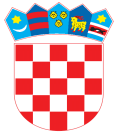 REPUBLIKA HRVATSKA  ZADARSKA ŽUPANIJA  OPĆINA ZEMUNIK DONJI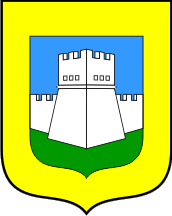                     Općinski načelnikUlica I broj 16, 23 222 Zemunik Donjitel:  023 351-355, e-mail: opcinaze@inet.hrZemunik Donji, 18. listopada 2023. godineBILJEŠKE UZ FINANCIJSKA IZVJEŠĆAza razdoblje od 01. siječnja do 30. rujna 2023. godinePRIHODI I PRIMICIU razdoblju siječanj- rujan 2023. godine Općina Zemunik Donji ostvarila je ukupne prihode i primitke u iznosu 2.878.855,78 eura. Prihodi poslovanja ostvareni su u iznosu 1.520.036,27 eura što je 20,4% više u odnosu na ostvareno u izvještajnom razdoblju prethodne godine. Do povećanja prihoda došlo je zbog povećanja prihoda od poreza i tekućih pomoći iz državnog proračuna. Ukupni primici ostvareni su u iznosu 1.104.191,57 eura a odnose se na primljeni dugoročni kredit kod OTP banke.Ukupni rashodi i izdaci poslovanja  za izvještajno razdoblje izvršeni su u iznosu 1.990.213,70 eura, a odnose se na rashode poslovanja u iznosu 867.446,94 eura, rashode za nabavu nefinancijske imovine u iznosu 1.060.756,88 eura, izdatke za financijsku imovinu i otplate zajmova u iznosu 62.009,88 eura.Ukupan višak prihoda i primitaka iznosi 888.642,08 eura.Manjak prihoda i primitaka preneseni iznosi 154.167,52 eura.Višak prihoda i primitaka raspoloživ u slijedećem razdoblju iznosi  734.474,56 eura.OBRAZAC OBVEZEStanje obveza na kraju izvještajnog razdoblja iznose 1.346.212,17 eura od čega su obveze za materijalne rashode u iznosu 10.055,08 eura, obveze za financijske rashode u iznosu 252,44 eura, obveze za naknade građanima i kućanstvima u iznosu 1.166,97 eura, obveze za kapitalne pomoći u iznosu 25.208,27 eura, tekuće obveze u iznosu 23.703,27 eura, obveze za nabavu nefinancijske imovine u iznosu 20.608,94 eura, te nedospjele obveze za otplatu dugoročnog kredita u iznosu 1.265.218,20 eura.							OPĆINSKI NAČELNIK							    Ivica Šarić, dipl. ing. 